Ewa Gruszka-DobrzyńskaNowe kompetencje pracowników sektora kultury na przykładzie artystów muzykówZrealizowano w ramach programu stypendialnego 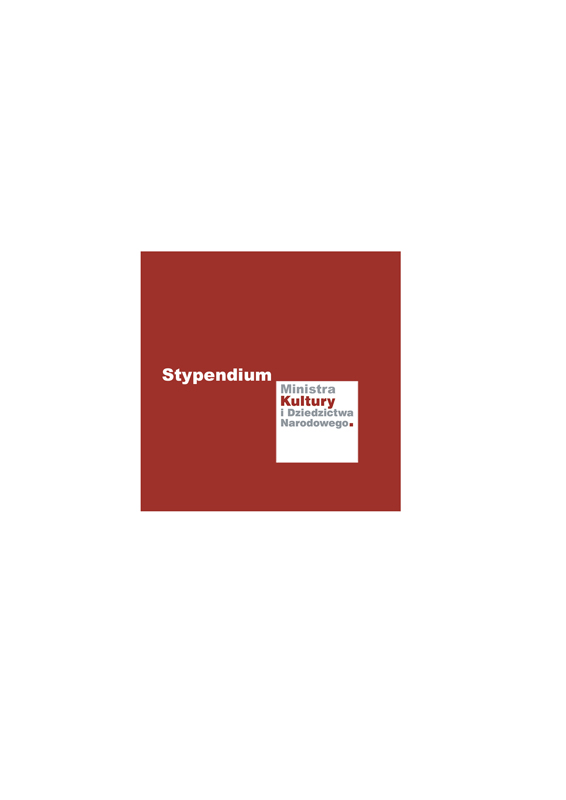 Ministra Kultury i Dziedzictwa Narodowego – Kultura w sieci
Raport skrócony z badań, wnioski i rekomendacje2020Badania jakościowe zostały przeprowadzone zostały we wrześniu  2020 r. Objęto nim menedżerów kultury i pracowników branży muzycznej (10), a tematem przewodnim stały się oczekiwane kompetencje pracowników sektora muzycznego w Polsce - wobec najważniejszych wyzwań współczesnego świata (w dobie kryzysu społeczno-ekonomiczno-kulturowego, w czasach pandemii).Warunki funkcjonowania społeczeństw zmieniły się diametralnie w czasach pandemii. Dotyczy to również pracowników sektora kultury. Konieczność funkcjonowania artystów i instytucji kultury w nowych warunkach wpływa także na modyfikacje oczekiwanych przez pracodawców kompetencji pracowników tego sektora. Wydaje się, iż nowe uwarunkowania rynku pracy artystów mogą okazać się szczególnie dotkliwe - zwłaszcza dla sektora sztuk performatywnych (w tym wykonań muzyki na żywo) i w znamienny sposób będą oddziaływały na sytuację artystów funkcjonujących w tym sektorze. Dotyczy to także muzyków - twórców (zwłaszcza autorów utworów muzycznych wykonywanych na żywo) i wykonawców muzyki na żywo. W badaniu uwzględniono także dodatkowe problemy, należały do nich:Sytuacja zawodowaZmiana sposobu postrzegania form pracy artystycznejPodejście do pracy zdalnejNabywanie nowych umiejętności, rozwijanie kwalifikacjiSzukanie możliwości modyfikacji działalności artystycznej  w sytuacji pandemiiWiara w powrót do funkcjonowania sprzed pandemii (strategia „przeczekania”)W trakcie realizacji stypendium przeprowadzone zostały: analiza danych zastanych, indywidualne wywiady pogłębione z pracodawcami i artystami sektora muzycznego - zwłaszcza jego części performatywnej (diagnoza potrzeb rynku pracy - ​ oczekiwanych przez pracodawców wymagań, kompetencji, umiejętności, przydatnych na rynku pracy w nowych warunkach); analiza materiału badawczego; ​opracowanie wniosków i rekomendacji z badań oraz ich promocja i publikacja w internecie. Wśród najważniejszych wniosków badania należy wymienić:respondenci wyrazili ogromny niepokój spowodowany koniecznością funkcjonowania w warunkach niepewności;część badanych pracowników rozważa zmianę branży;menedżerowie w  większości potwierdzają, że najlepiej radzą sobie te instytucje, które i przed pandemią miały rozwiniętą sieć komunikacji z odbiorcami oraz elastyczne formy zarządzania kulturą organizacji;na rynku najepiej radzą sobie ci pracownicy, którzy już wczesniej wyposażeni zostali w wiedzę i umiejętości związanie z przedsiębiorczością;instytucje poważnie rozważają zwiększenie profesjonalizacji nagrań audio i wideo; podkreślają także konieczność wprowadzenia standardów zatrudniania, także z uwzglednieniem umów licencyjnych do nagrań swoich pracowników.Najważniejsze rekomendacje pracodawców na temat oczekiwanych kompetencji pracowników branży muzycznej w czasie pandemii to:Elastyczność czasu pracy.Kształtowanie umiejetności organizacyjnych, pozwalających na szybkie reakcje zmian realizujących się w otoczeniu.Wielu pracodawców doceniło w nowych warunkach kompetencje miękkie pracowników, jak umiejetność pracy w zespole, solidarność, życzliwość. Wciąż na pierwszym miejscu stawiają na kompetencje artystyczne.Doceniają także umiejetność radzenia sobie z technologią.Ważniejsze niż dotąd stały się także umiejetności związane z prezentacją przed kamerą.Kreatywność, pomysłowość w zakresie nowych form komunikacji z publicznością.Cierpliwość – stawiają na nią zwłaszcza ci pracodawcy, którzy zmierzyli się koniecznością częstych zmian w planach artystycznych.Umiejętność organizowania sobie czasu pracy w trudnych warunkach (“Planujmy, mimo wszystko” – powiedział jeden z badanych).Powyższe rekomendacje stanowią jedynie wybór. Zostały one także przedstawione uczniom i studentom oraz przedstawicielom środowiska muzycznego podczas Webinarium.